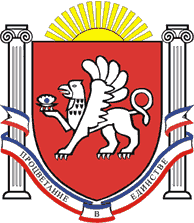 РЕСПУБЛИКА    КРЫМРАЗДОЛЬНЕНСКИЙ  РАЙОНАДМИНИСТРАЦИЯ   ЗИМИНСКОГО  СЕЛЬСКОГО ПОСЕЛЕНИЯПОСТАНОВЛЕНИЕ № 140от  18 декабря 2019 года                                                                                                                                                      с.Зимино                 О проекте постановления  «Об утверждении методики проведения конкурсных процедур на заключение договора о целевом обучении между Администрацией  Зиминского сельского поселения Раздольненского района Республики Крым  и гражданином Российской Федерации, гражданином иностранного государства - участника международного договора Российской Федерации, в соответствии с которым иностранный гражданин имеет право находиться на муниципальной службе, с обязательством последующего прохождения муниципальной службы в Администрации Зиминского сельского поселения Раздольненского района Республики Крым» .          В соответствии с Федеральным законом от 6 октября 2003 г. N 131-ФЗ "Об общих принципах организации местного самоуправления в Российской Федерации", статьей 28.1 Федерального закона от 2 марта 2007 года N 25-ФЗ "О муниципальной службе в Российской Федерации", частями 12 и 14 статьи 4 Закона Республики Крым от 9 января 2019 г. N 564-ЗРК/2019 "О порядке заключения договора о целевом обучении с обязательством последующего прохождения муниципальной службы", руководствуясь Уставом Зиминского сельского поселения Раздольненского района Республики Крым,                 Администрация  Зиминского   сельского   поселения  ПОСТАНОВЛЯЕТ:1.  Одобрить проект постановления «Об утверждении методики проведения конкурсных процедур на заключение договора о целевом обучении между Администрацией  Зиминского сельского поселения Раздольненского района Республики Крым  и гражданином Российской Федерации, гражданином иностранного государства - участника международного договора Российской Федерации, в соответствии с которым иностранный гражданин имеет право находиться на муниципальной службе, с обязательством последующего прохождения муниципальной службы в Администрации Зиминского сельского поселения Раздольненского района Республики Крым»  (приложение).2. Обнародовать данное постановление путем размещения на информационном стенде Администрации Зиминского сельского поселения, расположенном по адресу: с. Зимино, ул. Гагарина, 33 и на официальном сайте Администрации Зиминского сельского  поселения в сети Интернет  (http:/Зиминское-сп.рф/).3.  Направить проект постановления  «Об утверждении методики проведения конкурсных процедур на заключение договора о целевом обучении между Администрацией  Зиминского сельского поселения Раздольненского района Республики Крым  и гражданином Российской Федерации, гражданином иностранного государства - участника международного договора Российской Федерации, в соответствии с которым иностранный гражданин имеет право находиться на муниципальной службе, с обязательством последующего прохождения муниципальной службы в Администрации Зиминского сельского поселения Раздольненского района Республики Крым»  в прокуратуру Раздольненского района для осуществления правовой оценки на предмет соответствия действующему  законодательству.4. Рассмотреть проект постановления  «Об утверждении методики проведения конкурсных процедур на заключение договора о целевом обучении между Администрацией  Зиминского сельского поселения Раздольненского района Республики Крым  и гражданином Российской Федерации, гражданином иностранного государства - участника международного договора Российской Федерации, в соответствии с которым иностранный гражданин имеет право находиться на муниципальной службе, с обязательством последующего прохождения муниципальной службы в Администрации Зиминского сельского поселения Раздольненского района Республики Крым»  после получения заключения  прокуратуры Раздольненского района на предмет утверждения.Председатель Зиминского сельскогосовета – глава Администрации                                                                                                     Зиминского сельского поселения					С.В.Канцелярук                                                                                           ПРОЕКТРЕСПУБЛИКА    КРЫМРАЗДОЛЬНЕНСКИЙ  РАЙОНАДМИНИСТРАЦИЯ   ЗИМИНСКОГО  СЕЛЬСКОГО ПОСЕЛЕНИЯПОСТАНОВЛЕНИЕ № от       2019г                                                                                                                                                                    с.Зимино  Об утверждении методики проведения конкурсных процедур на заключение договора о целевом обучении между Администрацией  Зиминского сельского поселения Раздольненского района Республики Крым  и гражданином Российской Федерации, гражданином иностранного государства - участника международного договора Российской Федерации, в соответствии с которым иностранный гражданин имеет право находиться на муниципальной службе, с обязательством последующего прохождения муниципальной службы в Администрации Зиминского сельского поселения Раздольненского района Республики Крым»  В соответствии с Федеральным законом от 6 октября 2003 г. N 131-ФЗ "Об общих принципах организации местного самоуправления в Российской Федерации", статьей 28.1 Федерального закона от 2 марта 2007 года N 25-ФЗ "О муниципальной службе в Российской Федерации", частями 12 и 14 статьи 4 Закона Республики Крым от 9 января 2019 г. N 564-ЗРК/2019 "О порядке заключения договора о целевом обучении с обязательством последующего прохождения муниципальной службы", руководствуясь Уставом Зиминского сельского поселения Раздольненского района Республики Крым, Администрация Зиминского селського поселения   ПОСТАНОВЛЯЕТ:1. Утвердить методику проведения конкурсных процедур на заключение договора о целевом обучении между Администрацией Зиминского сельского поселения Раздольненского района Республики Крым и гражданином Российской Федерации, гражданином иностранного государства - участника международного договора Российской Федерации, в соответствии с которым иностранный гражданин имеет право находиться на муниципальной службе, с обязательством последующего прохождения муниципальной службы в Администрация Зиминского сельского поселения Раздольненского района Республики Крым согласно приложению.2. Контроль за исполнением настоящего постановления оставляю за собой.Председатель Зиминского сельскогосовета - глава АдминистрацииЗиминского сельского поселения				     С.В.Канцелярук 							     Приложение                                                                           к постановлению Администрации                                                                            Зиминского  сельского поселения                                                        от  .2019 года № Методикапроведения конкурсных процедур на заключение договора о целевом обучении между Администрацией Зиминского сельского поселения Раздольненского района Республики Крым и гражданином Российской Федерации, гражданином иностранного государства - участника международного договора Российской Федерации, в соответствии с которым иностранный гражданин имеет право находиться на муниципальной службе, с обязательством последующего прохождения муниципальной службы в Администрации Зиминского сельского поселения Раздольненского района Республики Крым1. Методика проведения конкурсных процедур на заключение договора о целевом обучении между Администрацией Зиминского сельского поселения Раздольненского района Республики Крым и гражданином Российской Федерации, гражданином иностранного государства - участника международного договора Российской Федерации, в соответствии с которым иностранный гражданин имеет право находиться на муниципальной службе, с обязательством последующего прохождения муниципальной службы в Администрации Зиминского сельского поселения Раздольненского района Республики Крым (далее - Методика) определяет порядок организации и проведения конкурса по отбору граждан Российской Федерации, гражданин иностранного государства - участника международного договора Российской Федерации, в соответствии с которым иностранный гражданин имеет право находиться на муниципальной службе, обучающихся в образовательных организациях высшего образования или профессиональных образовательных организациях, имеющих государственную аккредитацию по соответствующей образовательной программе (далее соответственно - образовательная организация), для заключения с ними договора о целевом обучении с обязательством последующего прохождения муниципальной службы (далее соответственно - Конкурс, Договор о целевом обучении, муниципальная служба) в Администрации Зиминского сельского поселения Раздольненского района Республики Крым.2. Конкурс проводится Конкурсной комиссией по проведению конкурса на замещение вакантной должности муниципальной службы Администрации муниципального образования Зиминское сельское поселение Раздольненского района Республики Крым (далее - Конкурсная комиссия), образованной постановлением Администрации Зиминского сельского поселения Раздольненского района Республики Крым .3. Конкурсная комиссия проводит заседание и принимает решение о заключении Договора о целевом обучении в порядке, установленном Законом Республики Крым от 9 января 2019 г. N 564-ЗРК/2019 "О порядке заключения договора о целевом обучении с обязательством последующего прохождения муниципальной службы".4. Гражданин, изъявивший желание участвовать в Конкурсе (далее - претендент), представляет в Конкурсную комиссию:1) личное заявление;2) заполненную и подписанную анкету по форме, утвержденной распоряжением Правительства Российской Федерации от 26 мая 2005 года       N 667-р, с приложением фотографии;3) копию паспорта (оригинал предъявляется лично по прибытии на конкурс);4) копию трудовой книжки или иные документы, подтверждающие трудовую (служебную) деятельность гражданина (за исключением случаев, когда трудовая (служебная) деятельность ранее не осуществлялась);5) заключение медицинской организации об отсутствии у гражданина заболевания, препятствующего поступлению на муниципальную службу или ее прохождению;6) справку образовательной организации, подтверждающую, что гражданин впервые получает среднее профессиональное или высшее образование по очной форме обучения в образовательной организации за счет средств бюджетов бюджетной системы Российской Федерации, а также содержащую информацию об образовательной программе, которую он осваивает (с указанием наименования профессии, специальности или направления подготовки), о результатах прохождения гражданином промежуточных аттестаций в соответствии с учебным планом, о выполнении им обязанностей, предусмотренных уставом и правилами внутреннего распорядка образовательной организации;7) заявление о согласии на обработку персональных данных.Срок приема документов, указанных в настоящем пункте, составляет 30 дней со дня опубликования объявления о проведении Конкурса.5. Конкурс проводится в два этапа.6. На первом этапе Конкурса Администрация Зиминского сельского поселения Раздольненского района Республики Крым:осуществляет подготовку и размещение объявления о проведении Конкурса в печатном средстве массовой информации, в котором осуществляется официальное опубликование муниципальных правовых актов, а также на официальном сайте Администрации Зиминского сельского поселения Раздольненского района Республики Крым в информационно-телекоммуникационной сети Интернет не позднее, чем за 45 календарных дней до даты проведения конкурса;осуществляет регистрацию поступивших документов в журнале регистрации заявлений граждан для участия в Конкурсе;проводит проверку поступивших документов, указанных в пункте 4 Методики, в течение 5 рабочих дней со дня окончания их приема;уведомляет в письменной форме о принятом решении граждан, допущенных к участию в конкурсе (далее - претенденты), а также граждан, не допущенных к участию в конкурсе, с указанием причин отказа в допуске к участию в конкурсе в срок не позднее 3 рабочих дней со дня принятия соответствующего решения;уведомляет претендентов о дате, времени и месте проведения конкурса не позднее, чем за 5 календарных дней до дня проведения конкурса.7. В случае, если для участия в Конкурсе зарегистрировано менее двух претендентов, Конкурсной комиссией Конкурс признается несостоявшимся.8. На втором этапе Конкурса Конкурсной комиссией осуществляется оценка теоретических знаний и личностных качеств  претендента и принятие решения о заключении Договора о целевом обучении.9. Для оценки теоретических знаний и личностных качеств претендентов, допущенных к участию в Конкурсе, применяются конкурсные процедуры, установленные частью 12 статьи 4 Закона Республики Крым от 9 января 2019 г. N 564-ЗРК/2019 "О порядке заключения договора о целевом обучении с обязательством последующего прохождения муниципальной службы".10. Оценка теоретических знаний и личностных качеств претендентов осуществляется по следующим критериям: уровень теоретических знаний, умение использовать теоретические знания при выполнении практических заданий, логическое построение ответа, грамотность и культура речи.11. Тестирование претендентов проводится на знание русского языка, Конституции Российской Федерации, законодательства Российской Федерации о муниципальной службе, а также иных нормативных правовых актов в установленной сфере деятельности Администрации Зиминского сельского поселения Раздольненского района Республики Крым.Претендент отвечает на вопросы теста в присутствии членов Конкурсной комиссии. Всем претендентам предоставляется равное количество времени для ответа на вопросы теста (60 минут).В ходе тестирования не допускается использование специальной, справочной литературы, письменных заметок, средств мобильной связи и средств хранения и передачи информации, выход претендентов за пределы аудитории, в которой проходит тестирование.Оценка результатов тестирования претендентов проводится Конкурсной комиссией по количеству правильных ответов на вопросы теста.По результатам тестирования претендентам выставляется:4 балла, если даны правильные ответы от 40 до 59 процентов вопросов;6 баллов, если даны правильные ответы от 60 до 79 процентов вопросов;8 баллов, если даны правильные ответы от 80 до 99 процентов вопросов;10 баллов, если даны правильные ответы на 100 процентов вопросов.В случае, если претендент ответил неправильно более чем на 60 процентов вопросов теста, он считается не прошедшим тестирование и к индивидуальному собеседованию не допускается.12. Индивидуальное собеседование с претендентом, успешно прошедшим тестирование, проводится членами Конкурсной комиссии.Индивидуальное собеседование проводится в форме свободной беседы с претендентом, в ходе которой члены Конкурсной комиссии задают ему вопросы.При индивидуальном собеседовании членами Конкурсной комиссии учитываются знание русского языка и культуры речи, уровень успеваемости претендента в образовательной организации, наличие научных публикаций, участие в научных конференциях, олимпиадах, прохождение практики в органах государственных власти или органах местного самоуправления и наличие положительного отзыва о ее прохождении.13. По результатам индивидуального собеседования каждый член Конкурсной комиссии выставляет претенденту:10 баллов, если претендент последовательно, в полном объеме, качественно раскрыл содержание темы, правильно использовал понятия и термины;8 баллов, если претендент последовательно, в полном объеме раскрыл содержание темы, правильно использовал понятия и термины, но допустил неточности и незначительные ошибки;6 баллов, если претендент последовательно, но не в полном объеме раскрыл содержание темы, не всегда правильно использовал понятия и термины, допустил неточности и ошибки;0 баллов, если претендент не раскрыл содержание темы, при ответе неправильно использовал основные понятия и термины, допустил значительные неточности и ошибки.Баллы, выставленные всеми членами Конкурсной комиссии, суммируются.14. Победителем Конкурса признается претендент, который набрал наибольшее количество баллов, полученных по итогам тестирования и индивидуального собеседования.15. При равном количестве баллов решение Конкурсной комиссии принимается персонально по каждому претенденту открытым голосованием простым большинством голосов ее членов, присутствующих на заседании Конкурсной комиссии. При голосовании мнение членов Конкурсной комиссии выражается словами "за" или "против". При равенстве голосов решающим является голос председателя Конкурсной комиссии. Решение принимается в отсутствие претендента.16. Информация о результатах конкурса в течение 10 календарных дней со дня принятия конкурсной комиссией решения, предусмотренного частью 15 статьи 4 Закона Республики Крым от 9 января 2019 г. N 564-ЗРК/2019 "О порядке заключения договора о целевом обучении с обязательством последующего прохождения муниципальной службы", направляется в письменной форме претендентам, участвовавшим в конкурсе, публикуется в печатном средстве массовой информации, в котором осуществляется официальное опубликование муниципальных правовых актов, а также размещается на официальном сайте Администрации Зиминского сельского поселения Раздольненского района Республики Крым в информационно-телекоммуникационной сети Интернет.17. По результатам Конкурса издается постановление Администрации Зиминского сельского поселения Раздольненского района Республики Крым и заключается Договор о целевом обучении между Администрацией Зиминского  сельского поселения Раздольненского района Республики Крым и победителем Конкурса.18. Документы претендентов, граждан, не допущенных к участию в конкурсе, возвращаются им по письменному заявлению в течение трех лет со дня признания конкурса несостоявшимся или принятия решения по итогам конкурса. До истечения указанного срока документы хранятся в Администрации Зиминского сельского поселения Раздольненского района Республики Крым, после чего уничтожаются.